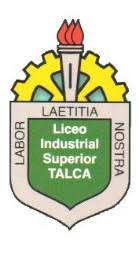 Ee                                                  EVALUACIÓN FORMATIVA  2DEPARTAMENTO: CONSTRUCCIONES METÁLICASCURSO: 4 AÑO D - EOBJETIVO GENÉRICO (G): Participar en diversas situaciones de aprendizaje, formales e informales, y calificarse para desarrollar mejor su trabajo actual o bien para asumir tareas o puestos de trabajo, en una perspectiva de formación permanente.Como departamento estamos preocupados por la situación actual que estamos viviendo, por ende, queremos saber su condición actual, con la finalidad de retroalimentar y mejorar las estrategias de enseñanza aplicadas. Esperando que se encuentren bien, les pedimos su colaboración respondiendo las siguientes preguntas:¿Por qué crees que son importante los EPP (Elementos de Protección personal) en el desarrollo de los trabajos realizados en el taller de construcciones metálicas?¿Cuál es el propósito del mantenimiento de las máquinas y herramientas de la especialidad de construcciones metálicas?Reflexione sobre la importancia de una correcta unión de soldadura. De los trabajos realizados ¿Cuáles de estos les han sido más fácil y cuáles más difícil?En cuanto a las guías realizadas ¿Cuál ha sido el o los aprendizajes más relevantes para usted?¿Con que herramienta didáctica de aprendizaje le ha sido más fácil desarrollar los trabajos enviados por el profesor?DUDAS Y RECEPCIÓN DE TRABAJOS.MANUEL ALARCÓN +56986856260 alarconramirez.listal@gmail.comIGNACIO TORRES +56956109639 itorres2031@gmail.comMILTON CONTRERAS +56978574466 miltoncontrerases@gmail.comNAHUM UNDA +56999106680 n.abatemol@gmail.com